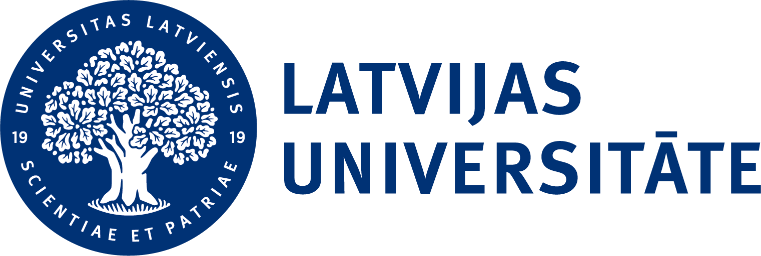 Latvijas Universitātes sporta turnīrs,,LU rudens Sporta nakts 2019’’ Pieteikuma anketaAnketu jānosūta uz naktsturniri.lu@gmail.com līdz 16.10.2019, plkst. 23:59. Lūdzam pirms aizpildītas anketas nosūtīšanas faila nosaukumu ,,LU_rudens_sporta_nakts_2019_pieteikuma_anketa’’ aizstāt ar sporta veidu un komandas nosaukumu (piemēram: futbols_Sarkanie_tomāti)Pēc pieteikuma saņemšanas turnīra organizatori ar jums sazināsies.Piezīme: anketa tiks uzskatīta par derīgu, ja tiks aizpildīti visi lauki (ievērojot pilnīgu pieprasītās studentu konktaktinformācijas sniegšanu).Komandas nosaukums:Komandas nosaukums:Sporta veids:Sporta veids:UzvārdsVārdsStud.apliec. numursFakultāteE-pastsAtbildīgais par komandu:Atbildīgais par komandu:Atbildīgās personas telefona numurs:Atbildīgās personas telefona numurs:Atbildīgās personas telefona numurs:Komandas krāsa (komandai jābūt vienas krāses krekliem):Komandas krāsa (komandai jābūt vienas krāses krekliem):Komandas krāsa (komandai jābūt vienas krāses krekliem):Piezīmes:Piezīmes:Piezīmes:Piezīmes:Piezīmes: